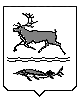 МУНИЦИПАЛЬНОЕ ОБРАЗОВАНИЕ СЕЛЬСКОЕ ПОСЕЛЕНИЕ КАРАУЛТАЙМЫРСКОГО ДОЛГАНО-НЕНЕЦКОГО МУНИЦИПАЛЬНОГО РАЙОНА КРАСНОЯРСКОГО КРАЯКАРАУЛЬСКИЙ СЕЛЬСКИЙ СОВЕТ ДЕПУТАТОВРЕШЕНИЕот «20» апреля 2024г.							       №1270О проведении публичных слушаний по проектуРешения Караульского сельского Совета депутатов«О внесении изменений и дополнений вУстав муниципального образования сельское поселение Караул Таймырского Долгано-Ненецкого муниципального района Красноярского края»В соответствии с Федеральным законом от 6 октября 2003 года №131-ФЗ «Об общих принципах организации местного самоуправления в Российской Федерации», руководствуясь Уставом муниципального образования сельское поселение Караул Таймырского Долгано-Ненецкого муниципального района Красноярского края, Караульский сельский Совет депутатовРЕШИЛ:1. Принять проект изменений и дополнений в Устав муниципального образования сельское поселение Караул Таймырского Долгано-Ненецкого муниципального района Красноярского краяв целом за основу в первом чтении согласно приложению к настоящему Решению.2. Назначить публичные слушания по проекту внесения  изменений и дополнений в Устав муниципального образования сельское поселение Караул Таймырского Долгано-Ненецкого муниципального района Красноярского края на 17 июня 2024 года в 16 часов 30 минут в помещении Дома культуры с. Караул, расположенного по адресу: с. Караул, ул. Аэропортовская, д.14.3. Поручить подготовку и организацию проведения публичных слушаний аппарату Караульского сельского Совета депутатов.4. Назначить на публичные слушания:- председательствующим – Председателя Караульского сельского Совета депутатов  Д.В. Рудника;- секретарем – ведущего специалиста Караульского сельского Совета депутатов Е.П. Гмырко.5. Порядок проведения публичных слушаний регламентируется Решением Караульского сельского Совета депутатов от 7 октября 2010 года № 339 «Об утверждении Положения «О порядке организации и проведения публичных слушаний в муниципальном образовании «Сельское поселение Караул».Письменные предложения и замечания к проекту изменений и дополнений в Устав муниципального образования сельское поселение Караул Таймырского Долгано-Ненецкого муниципального района Красноярского края принимаются в Караульском сельском Совете депутатов по адресу: 647220, с.Караул, ул. Советская, 12, кабинет «Приемная Председателя Караульского сельского Совета депутатов».6. Опубликовать настоящее решение в информационном вестнике «Усть-Енисеец» и разместить на официальном сайте сельского поселения Караул Таймырского Долгано-Ненецкого муниципального района Красноярского края.7. Настоящее решение вступает в силу после его официального опубликования.Приложение к Решению Караульского сельскогоСовета депутатов от 20.04.2024года  №1270 МУНИЦИПАЛЬНОЕ ОБРАЗОВАНИЕ СЕЛЬСКОЕ ПОСЕЛЕНИЕ КАРАУЛТАЙМЫРСКОГО ДОЛГАНО-НЕНЕЦКОГО МУНИЦИПАЛЬНОГО РАЙОНА Красноярского краяКАРАУЛЬСКИЙ СеЛЬСКИЙ СОВЕТ ДЕПУТАТОВРЕШЕНИЕ от  «  »  2024 г.							                 № О внесении изменений и дополнений вУстав муниципального образования сельское поселение КараулТаймырского Долгано-Ненецкого муниципального района Красноярского краяНа основании Федерального закона от 6 октября 2003 года № 131-ФЗ «Об общих принципах организации местного самоуправления в Российской Федерации», руководствуясь Уставом муниципального образования сельское поселение Караул Таймырского Долгано-Ненецкого муниципального района Красноярского края, Караульский сельский Совет депутатовРЕШИЛ:Внести в Устав муниципального образования сельское поселение Караул Таймырского Долгано-Ненецкого муниципального района Красноярского края, утвержденный Решением Совета сельского поселения Караул от 22 декабря 2005 года №20 (с изменениями и дополнениями, утвержденными Решениями Совета сельского поселения Караул от 5 мая 2006 года № 59, от 5 мая 2007 года № 127, от 17 декабря 2007 года № 159, от 16 декабря 2008 года № 214, от 26 июня 2009 года № 257, от 15 декабря 2009 года № 295, Решениями Караульского сельского Совета депутатов от 31 марта 2010 года № 312, от 22 июля 2010 года № 327, от 13 декабря 2010 года № 360, от 12 мая 2011 года  № 384, от 15 декабря 2011 года № 424, от 10 апреля 2012 года № 443, от 7 марта 2013 года № 506, от12 февраля 2014 года №585, от 9 апреля 2014 года № 588, от 22 июня 2016 года № 765, от 5 декабря 2017 года № 846, от 19 марта 2020 года № 1055, от 16 февраля 2021 года №1095, от 17 февраля 2022 года № 1160, от 16 декабря 2022 года № 1204, от 30 мая 2023 года №1218, от 29 августа 2023 года № 1229, от2 февраля 2024 года № 1268), следующие изменения и дополнения:В статье 6:В части 1:а) пункт 7 изложить в следующей редакции:«7) учреждение печатного средства массовой информации и (или) сетевого издания для обнародования муниципальных правовых актов, доведения до сведения жителей муниципального образования официальной информации;»;б) в пункте 8:слова «федеральными законами;» заменить словами «Федеральным законом от 6 октября 2003 года № 131-ФЗ «Об общих принципах организации местного самоуправления в Российской Федерации»;». В статье 52.2:в части 1:а) слова «шести лет» заменить словами «пяти лет»;2) в части 3:а) слова «шесть лет» заменить словами «пять лет», слова «четыре процента» заменить словами «пять процентов».3. В статье 73:1) в абзаце третьем:а) цифры «2024» заменить на «2026».4. Направить настоящее решение в Управление Министерства юстиции Российской Федерации по Красноярскому краю для государственной регистрации.5. Глава сельского поселения Караул обязан опубликовать (обнародовать) зарегистрированное настоящее решение в течение семи дней со дня поступления из Управления Министерства юстиции Российской Федерации по Красноярскому краю уведомления о включении сведений о настоящем решении в государственный реестр уставов муниципальных образований Красноярского края.6. Настоящее Решение вступает в силу со дня его официального опубликования в информационном вестнике «Усть-Енисеец», после прохождения государственной регистрации в установленном законом порядке.Председатель Караульскогосельского Совета депутатовД.В. РудникПредседатель Караульскогосельского Совета депутатов__________________Д.В. РудникГлава сельского поселения Караул _________________ Н.Б. Гурина